ДиректоруГБПОУ «Уренский индустриально-энергетический техникум»Л.И.КомаровойОтПроживающего (ей) по адресу:Телефон № (абитуриента): ЗАЯВЛЕНИЕПрошу зачислить меня на обучение по программе подготовки специалистов среднего звена по специальности  35.02.16  Эксплуатация и ремонт сельскохозяйственной техники и оборудованияО себе сообщаю следующее:Окончил(а) в 2018 году общеобразовательную организациюпрофессиональную образовательную организацию по программе подготовки квалифицированных рабочих, служащих 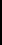 профессиональную образовательную организацию по программе подготовки специалистов среднего звенадругое   Аттестат        /диплом         Серия №Иностранный язык: английский              немецкий           французскийдругой            не изучал (а)   .О себе дополнительно сообщаю:Мать тел.Отец тел.В общежитии нуждаюсь       , не нуждаюсь       .   «______» ____________ 2018 г.                                      _______________подпись поступающегоПерсональные данные лиц, не зачисленных в состав студентов техникума хранятся в течение шести месяцев с момента начала приёма документов.По окончании срока хранения подлинники документов высылаются заказным письмом с уведомлением, на которые составляется реестр отсылки, копии персональных данных уничтожаются по акту.Подпись родителей (опекунов) или их законных представителей (для несовершеннолетних абитуриентов)_____________________ ____________________Ф. И.О.Подпись ответственного лица приемной комиссии____________   ________________Ф. И.О.«___»_________________2018 г.Фамилия   Имя   Отчество Дата рождения  Место рождения  Гражданство:Паспортсерия №Когда и кем выдан:  по очной          ,заочной           форме обученияСреднее профессиональное образование по программе подготовкиспециалистов среднего звена получаювпервые         не впервые________________________подпись поступающегоС Уставом, лицензией на право осуществления образовательнойдеятельности, Свидетельством о государственной аккредитации, Правилами внутреннего распорядка обучающихся и студентов, Правилами приема и условиями обучения в данном образовательном учреждении ознакомлен (а):________________________подпись поступающегоСогласен(на) на автоматизированную/ неавтоматизированную обработку своих персональных данных в порядке, установленном п.2 ст.6 и п.2 ст.9 Федерального закона от 27.07.2006 г. N 152-ФЗ "О персональных данных" с целью участия во вступительных испытаниях и конкурсе и для формирования общедоступных источников персональных данных, составляющих перечень общедоступных сведений, в том числе: сбор, систематизацию, накопление, хранение, уточнение, распространение,  использование и уничтожение моих персональных данных.________________________подпись поступающегоС датой предоставления подлинника документа об образовании ознакомлен (а)________________________подпись поступающего